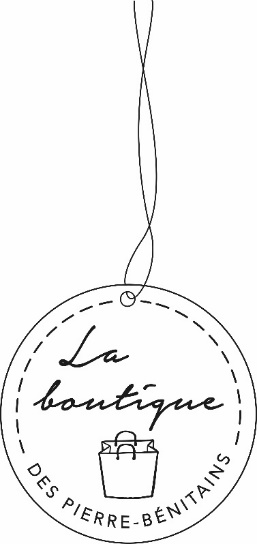 DOSSIER DE CANDIDATURE A LA BOUTIQUE DES PIERRE-BENITAINS (SUITE)FICHE SIGNALETIQUE DU LOCATAIRENom de l’entreprise : ………………………………………………………………………………………………Nom du contact : …………………………………………………………………………………………………….Fonction : ………………………………………………………………………………………………………………..Adresse : …………………………………………………………………………………………………………………Code postale : …………………………………………………………………………………………………………Ville : ………………………………………………………………………………………………………………………Téléphone fixe : ………………………………………………………………………………………………………Téléphone portable : ……………………………………………………………………………………………….Courriel : …………………………………………………………………………………………………………………Site internet : ………………………………………………………………………………………………………….Facebook : ………………………………………………………………………………………………………………Instagram : ……………………………………………………………………………………………………………..N° de siret : ……………………………………………………………………………………………………………..N° de répertoire des métiers : …………………………………………………………………………………Description de l’entreprise, de la marque, de l’artiste : ……………………………………………………………………………………………………………………………………………………………………………………………………………………………………………………………………………………………………………………………………………………………………………………………………………………………………………………………………………………………………………………………………………………………………………………………………………Description détaillée des produits ou créations exposés pour vente (joindre des photos) : ………………………………………………………………………………………………………………………………..………………………………………………………………………………………………………………………………..………………………………………………………………………………………………………………………………..………………………………………………………………………………………………………………………………..………………………………………………………………………………………………………………………………..Gamme de prix des produits : ………………………………………………………………………………….Pourquoi souhaitez-vous louer la boutique éphémère ?………………………………………………………………………………………………………………………………………………………………………………………………………………………………………………………………………………………………………………………………………………………………………………………………Avez-vous déjà exposé dans une boutique éphémère ou à l’occasion de salons/expositions/foires ? :Durée de location souhaitée (faire plusieurs propositions de créneau). Du……………………….. au …………………………..Du……………………….. au …………………………..Du……………………….. au …………………………..« Les informations recueillies par ce formulaire sont enregistrées dans un fichier informatisé par la ville de Pierre-Bénite dans le cadre de la gestion des candidatures de la boutique des Pierre-Bénitains. Les données à caractères personnel ne sont conservées que le temps strictement nécessaire à l’accomplissement de la demande. Conformément à la loi « informatique et libertés, vous pouvez exercer votre droit d’accès aux données vous concernant et les faire rectifier en contactant la mairie par courriel mairie@pierrebenite.fr ou par courrier postal. »